初級学科試験問題の例題と用語〔例題〕１．ず に しめした ちょうりしつ の ぞーにんぐ は ただしい。　　　　　　　　　　　　×Zu ni shimesi ta chouri sitsu no  zohningu wa tadasii。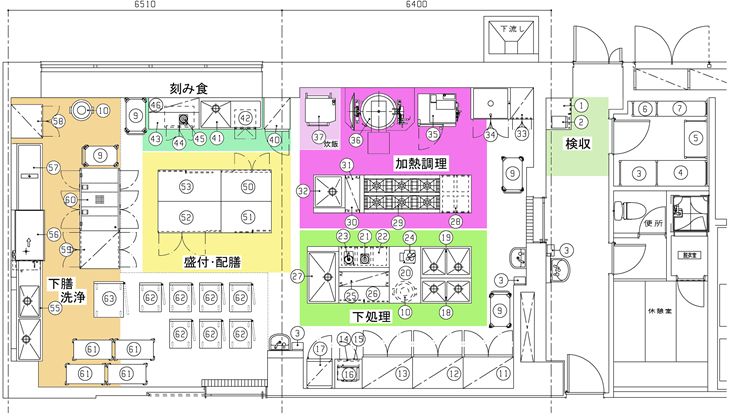 ２．しょくちゅうどく　に　なる　と　おなか　が　いたく　なる。　　　　　　　　　　　〇Shokuchuudoku ni naru to、onaka ga itaku naru。３．しょくざい  は、つかう　まえに　かくにん　する　ことが　たいせつ　で　ある。　　〇Shokuzai  wa、tsukau　maeni　kakunin　suru　kotoga　taisetsu　de　aru。４．せんじょう　さっきん　すれば　やさい　は　そのまま　たべる　こと　が　できる。　〇senjo sakkin　sureba　yasai　wa　sonomama　taberu　koto　ga　dekiru。５．やさい　の　かわ　を　むく、やさい　を　きる　こと　を　したしょり　という。　　〇　Yasai no kawa wo muku、yasai wo kiru koto wo shitashori  toiu。〔用語〕栄養管理えいようかんりeiyokanri献立表こんだてひょうkondatehyo食数表しょくすうひょうshokusuhyo食札しょくさつshokusatsuノロウィルスのろういるすnoroirusuノロウィルスのろういるすnoroirusu汚染区域おせんくいきosenkuiki賞味期限しょうみきげんshomikigen消費期限しょうひきげんshohikigen保存ほぞんhozon下処理したしょりshitashori下処理したしょりshitashori調理ちょうりchori軟食なんしょくnanshoku　整理整頓せいりせいとんseiriseiton嘔吐おうとoto下痢げりgeri　下痢げりgeri　報告ほうこくhokoku調理器具ちょうりきぐchorikigu流動食りゅうどうしょくryudoshoku生野菜なまやさいnamayasai事故じこjiko事故じこjiko安全衛生あんぜんえいせいanzeneisei調理室ちょうりしつchorishitsu食材しょくざいshokuzai盛付もりつけmoritsuke盛付もりつけmoritsuke配膳はいぜんhaizen衛生区域えいせいくいきeiseikuiki全粥ぜんかゆzenkayu加熱調理かねつちょうりkanetsuchori蒸した料理むしたりょうりmushitaryori蒸した料理むしたりょうりmushitaryori包丁ほうちょうhochoスチームコンベクションオーブンすちーむこんべくしょんおーぶんsuchimukombekushonobunスチームコンベクションオーブンすちーむこんべくしょんおーぶんsuchimukombekushonobun